Сумська міська радаVІII СКЛИКАННЯ V СЕСІЯРІШЕННЯвід 24 березня 2021 року  № 569-МРм. СумиРозглянувши звернення юридичної особи, надані документи, враховуючи рекомендації засідання постійної комісії з питань архітектури, містобудування, регулювання земельних відносин, природокористування та екології Сумської міської ради (протокол від 18 лютого 2021 року № 10), відповідно до статей 12, 122, 123, 124, 134 Земельного кодексу України, частини першої статті 19 Закону України «Про оренду землі», абзацу другого частини третьої статті 15 Закону України «Про доступ до публічної інформації», враховуючи рішення Сумської міської ради від 24 червня 2020 року № 7000–МР «Про встановлення плати за землю» (зі змінами), керуючись пунктом 34 частини першої статті 26 Закону України «Про місцеве самоврядування в Україні», Сумська міська рада  ВИРІШИЛА:1. Надати в оренду земельну ділянку згідно з додатком.2. Встановити орендну плату у розмірі відсотку від нормативної грошової оцінки земельної ділянки, зазначеного в графі 6 додатку до рішення.3. Товариству з обмеженою відповідальністю «Квірин» в місячний термін після прийняття рішення звернутися до Департаменту забезпечення ресурсних платежів Сумської міської ради (Клименко Ю.М.) для укладання договору оренди земельної ділянки.Сумський міський голова							О.М. ЛисенкоВиконавець: Клименко Ю.М.Додатокдо рішення Сумської міської ради   «Про надання в оренду Товариству з обмеженою відповідальністю «Квірин» земельної ділянки за адресою: м. Суми, вул. Покровська, 9, площею 1/100 від 0,5075 га»від 24 березня 2021 року № 569-МРСПИСОКюридичних осіб, яким надаються в оренду земельні ділянки  Сумський міський голова														        О.М. ЛисенкоВиконавець: Клименко Ю.М.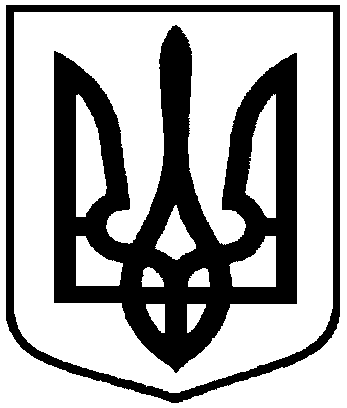 Про надання в оренду Товариству з обмеженою відповідальністю «Квірин» земельної ділянки за адресою:                   м. Суми, вул. Покровська, 9, площею 1/100 від 0,5075 га№з/пНазва підприємства, установи,організації,ідентифікаційний кодФункціональне призначення земельної ділянки,адреса земельної ділянки,кадастровий номерПлоща, га,строк користування Категорія земельної ділянкиРозмір орендної плати в рік за землю у відсотках до грошової оцінки земельної ділянки1234561.Товариство з обмеженою відповідальністю «Квірин»,43106772Під будівництво та обслуговування адміністративно-офісної будівлі,вул. Покровська, 95910136300:03:002:0066(договір оренди ДЗРП – 0282 нерухомого комунального майна від 20 вересня               2019 року)1/100від 0,50752 роки 11 місяцівЗемлі житлової та громадської забудови4,0